ที่  มท ๐๘๑9.2/ว						กรมส่งเสริมการปกครองท้องถิ่น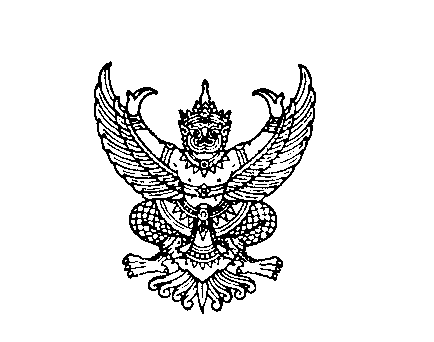 								ถนนนครราชสีมา เขตดุสิต กทม. ๑๐๓๐๐	มิถุนายน 2564เรื่อง  ขอความร่วมมือกำกับติดตามกิจการผลิต สะสม แบ่งบรรจุและค้าส่งน้ำแข็งเรียน  ผู้ว่าราชการจังหวัด ทุกจังหวัดสิ่งที่ส่งมาด้วย 	1. สำเนาหนังสือกรมอนามัย ที่ สธ 0908.03/ว 3774 		ลงวันที่ 11 มิถุนายน 2564                                                                 จำนวน 1 ชุด	2. สำเนาคำแนะนำของคณะกรรมการสาธารณสุข เรื่อง การควบคุมการประกอบกิจการ การผลิต สะสม แบ่งบรรจุและค้าส่งน้ำแข็ง พ.ศ. 2558		 		 จำนวน 1 ชุด			ด้วยกรมอนามัย ขอความร่วมมือในการกำกับและติดตามกิจการการผลิต สะสม แบ่งบรรจุและค้าส่งน้ำแข็งในพื้นที่ให้ปฏิบัติถูกต้องตามหลักสุขาภิบาล โดยให้มีการจัดการที่เป็นไปตามคำแนะนำของคณะกรรมการสาธารณสุข เรื่อง การควบคุมการประกอบกิจการ การผลิต สะสม แบ่งบรรจุและค้าส่งน้ำแข็ง พ.ศ. 2558 และกรณีสถานประกอบการที่เข้าข่ายโรงงานต้องปฏิบัติตามมาตรฐาน Good Manufacturing Practice (GMP) อย่างเคร่งครัด เพื่อสร้างความมั่นใจและความปลอดภัยในการรับประทานน้ำแข็งให้กับผู้บริโภค รายละเอียดปรากฏตามสิ่งที่ส่งมาด้วย			กรมส่งเสริมการปกครองท้องถิ่น ขอให้จังหวัดแจ้งองค์กรปกครองส่วนท้องถิ่นพิจารณา
กำกับและติดตามกิจการดังกล่าวในพื้นที่ โดยให้ถือปฏิบัติตามคำแนะนำของคณะกรรมการสาธารณสุขดังกล่าว ทั้งนี้ สามารถดาวน์โหลดสิ่งที่ส่งมาด้วยได้ที่เว็บไซต์ https://qrgo.page.link/grSeo หรือ QR Code 
ท้ายหนังสือนี้จึงเรียนมาเพื่อโปรดพิจารณาขอแสดงความนับถืออธิบดีกรมส่งเสริมการปกครองท้องถิ่น                                                                                                                                                                                                                                                                                                                                                                                                                                                                                                                                                                                                                                                                                                                                                                                                                                                                                                                                                                                                                                                                                                                                                                                                                                                                                                                                                                                                                                                                                                                                                                                                                                                                                                                                                                                                                                                                                                                                                                                                                                                                                                                                                                                                                                                                                                                                                                                               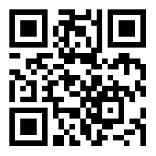 